Мариинско-Посадская районная организация Чувашской республиканской организации Профессионального союза работников образования представляет и защищает социально-трудовые права и интересы работников сферы образования.ОБЩАЯ ХАРАКТЕРИСТИКА ОРГАНИЗАЦИИ. ОХВАТ ПРОФСОЮЗНЫМ ЧЛЕНСТВОМ.Согласно годовому статистическому отчёту Мариинско-Посадской РОП   по форме 2-СП по состоянию на 01.01.2022 года в структуре районной организации Профсоюза насчитывается 20 первичных профсоюзных организации, из которых12 в общеобразовательных организациях,6 в дошкольных образовательных организациях,1 профсоюзная организация в системе дополнительного образования,1  в других организациях.                                 Общее количество членов Профсоюза – 437 человек, общий охват профсоюзным членством составил 81,5%, молодёжи до 35 лет – 78,4%.В 9 первичных профсоюзных организациях  100% охват профсоюзным членством: ППО МБОУ «Эльбарусовская СОШ», ППО МБОУ «Кугеевская ООШ», ППО МБОУ «Большешигаевская ООШ», ППО МБОУ «Бичуринская НШ-ДС», ППО МБОУ «Аксаринская НШ-ДС», ППО МБДОУ д/с «Аленушка», ППО МБДОУ д/с «Радуга», ППО МБДОУ д/с «Солнышко», ППО ОО и МП;  в 6 первичных  организациях выше районного показателя: ППО МБОУ «Гимназия №1», ППО МБОУ «Октябрьская СОШ», ППО МБОУ «Шоршелская СОШ», ППО МБДОУ «ЦРР-д/с «Рябинка», ППО МБДОУ д/с «Светлячок», ППО МБДОУ д/с «Колос».Вместе с тем, есть организации Профсоюза с  небольшим охватом профсоюзным членством:   ППО МБОУ «Перво-Чурашевская СОШ»(68,6%), ППО МБОУ ООШ (68%), ППО МБОУ «Сутчевская СОШ» (47,8), ППО МБОУ ДО «Мариинско – Посадская ДШИ» (33,3%), ППО МБОУ «Приволжская ООШ» (15,4%).Уровень эффективности профсоюзной работы и исполнительской дисциплины во многом зависит от  профессионализма и личной ответственности лидеров и актива. Председателям вышеперечисленных первичных организаций Профсоюза следует обратить особое внимание на необходимость увеличения численности первичных профсоюзных организаций путём умелого и аргументированного убеждения, используя лучшие практики Центрального Совета Профсоюза, комитета республиканской организации Профсоюза, а также других организаций.Для достижения более высоких и значимых результатов в профсоюзной работе деятельность Профсоюза должна быть направлена на улучшение качества жизни членов Профсоюза: повышение материального благосостояния, здоровьесбережение, совершенствование норм труда, удовлетворение образовательных и культурных потребностей, создание необходимых условий для профессиональной и социальной самореализации. Практическая работа активных лидеров должна включать содействие обеспечению достойной, справедливой и прозрачной системы оплаты труда, безопасных здоровых условий труда и обучения, психологического комфорта, оптимального и гибкого графика работы, непрерывного профессионального образования.Для повышения мотивации профсоюзного членства и роста численности членов Профсоюза необходимо активнее использовать разнообразные, доступные формы предоставления качественной информации о деятельности Профсоюза.II.      ОРГАНИЗАЦИОННАЯ РАБОТА.В 2021 году состоялось 2 заседания Совета Профсоюза, 4 заседания Президиума. На заседаниях рассмотрены вопросы  соблюдения трудового законодательства, оплаты труда, организационной работы в первичных профсоюзных организациях, охраны труда, мотивации профсоюзного членства, вопросы организационно-уставной деятельности организаций профсоюза. В Ватсап создана  группа для оперативного общения  председателей первичных профсоюзных организаций, где участники чата получают актуальную, необходимую информацию для работы.Районная организация Профсоюза работников образования участвует в проекте «Цифровой Профсоюз», за это время на электронный учёт переведено 100%  первичных организаций и 100% членов Профсоюза. Преимущество цифрового Профсоюза заключается в высвобождении времени профсоюзных активистов для конкретной организаторской работы в профсоюзных организациях.III.   СОЦИАЛЬНОЕ ПАРТНЕРСТВО И ПРАВОЗАЩИТНАЯ РАБОТАВ районе сложилась система социального партнёрства, которая включает отраслевое Соглашение, коллективные договоры, локальные нормативные акты образовательных организаций.Решение всех вопросов проходит путём конструктивного диалога в интересах работников образовательных организаций. Выполнение Соглашения контролируется всеми сторонами.В образовательных учреждениях сложилась чёткая система заключения коллективных договоров в соответствии с трудовым кодексом РФ. Охват учреждений коллективными договорами составляет 90%. Только заключение коллективного договора дает возможность участвовать членам коллектива в управлении учреждением, в регулировании трудовых отношений.Нарушений по выполнению КД не наблюдалось. Поступило 1 обращения с жалобами от работников, которое было разрешено в пользу заявителей.Основной задачей на период действия Соглашения сторонами определено развитие конструктивного социального диалога и повышение его эффективности. Соглашением предусмотрены меры по обеспечению стабильного финансирования образовательных организаций, занятости работников, регулирования трудовых отношений, улучшения условий труда, сохранения социальных гарантий и льгот, охране и укрепления здоровья работников, обеспечению гарантий профсоюзной деятельности.  Соглашения обеспечено участие представителей профсоюзных органов в работе аттестационных, тарификационных комиссиях, в комиссиях затрагивающих права и обязанности членов профсоюза, оплату их  труда.В течение года председатель районной организации профсоюза принимала участие в работе комиссий по приёмке готовности образовательных организаций; комиссиях конкурсов профессионального мастерства, в комиссиях по утверждению на награждение педагогов. В прошедшем году финансирование осуществлялось стабильно, заработная плата нашим работникам выплачивалась своевременно и в полном объеме в сроки, установленные коллективными договорами. Регулярно проводится мониторинг своевременной выплаты заработной платы.IV. ОХРАНА ТРУДА.Одним из главных условий, призванных обеспечить достойную жизнь и свободное развитие человека, является труд. Вопросы охраны труда – одно из важнейших составляющих частей трудового права. Главная задача профкома по охране труда - совместными усилиями администрации и профсоюзного комитета добиваться выполнения действующего законодательства по охране труда с целью создания безопасных условий всех участников образовательного процесса.  В 2021 году произошли  многие изменения трудового законодательства по охране труда.  Это стало основной темой обучающего семинара, который провели специалисты Чувашской республиканской организации Профсоюза работников народного образования и науки РФ 25 февраля 2021 года. Участниками обучения стали не только руководители образовательных учреждений Мариинско-Посадского района, но и председатели первичных профсоюзных организаций. Именно им в дальнейшем предстоит процесс проработки и внесения изменений в документы, регламентирующие деятельность организаций. Архипов В. А., главный технический инспектор  подробно остановился на каждом этапе переходного процесса, объяснив директорам и профлидерам важность организации своевременного перехода к новым инструкциям по охране труда, проведению обучения и внеочередной проверки знаний требований охраны труда работников.  В течение октября 2021 года прошло обследование (проверки) требований безопасности и охраны труда при проведении занятий по физической культуре и спортом в пяти образовательных учреждениях Мариинско-Посадского района Чувашской Республики. Типичные нарушения:- акт-разрешение на проведение занятий по физкультуре, выданного комиссией по приемке образовательной организации к новому учебному году отсутствует во всех проверенных организациях;- ни в одной из проверенных организаций учителя физкультуры не проходили обучение по охране труда, но проходили обучение по оказанию первой помощи.- стены на высоту 1,8 м.  имеют выступы в МБОУ «Сутчевская СОШ», МБОУ «Приволжская ООШ», МБОУ «Гимназия №1- приборы отопления закрыты сетками или щитами,  выступающими из плоскости стены в МБОУ «Сутчевская СОШ», МБОУ «Приволжская ООШ», МБОУ «Гимназия №1».- оборудование спортивных площадок не  имеет документ об оценке соответствия ни в одном ОУ.Из 20 первичных профсоюзных организаций, входящих в состав территориальной организации Профсоюза, в 13  избраны уполномоченные по охране труда. Ими проведено 41 обследование, выявлено 88 нарушений, выдано 36 представлений.Личных обращений, заявлений и жалоб членов профсоюза по вопросам нарушений законодательства по охране труда внештатным техническим инспектором и уполномоченными по охране труда не рассматривались из-за их отсутствия.Несчастных случаев среди работников образовательных учреждений  нет.В текущем году на финансирование мероприятий по охране труда было направлено 682,3 тыс. рублей.      К сожалению, возврат 20% страховых взносов из ФСС не произведен ни в одном образовательном учреждении.Исходя из анализа работы,  внештатному техническому инспектору труда, уполномоченным лицам по охране труда профсоюзных комитетов необходимо:- систематически анализировать выполнение договорных положений Соглашения по охране труда;- усилить работу по возврату  20% сумм страховых взносов ФФС на организацию предупредительных мер по охране труда; - осуществлять контроль за обучением учителей физкультуры по охране труда  и должностных лиц.V.  ИНФОРМАЦИОННАЯ РАБОТА На официальном сайте отдела образования и молодёжной политики администрации Мариинско-Посадского района имеется страничка  районной профсоюзной  организации,  на которой систематически появляются новости из жизни Профсоюза.  Информация подается также посредством материалов в профсоюзных уголках, электронных презентаций, выступлений на профсоюзных мероприятиях, совещаниях, семинарах. Проведен  конкурс эссе о вкладе учителей и студентов Чувашской АССР в строительство Сурского и Казанского оборонительных рубежей.Его результаты:1 место - Михайлова Татьяна Владиславовна (МБОУ «Эльбарусовская СОШ», 2 место - Бондарева Ираида Викентьевна (МБОУ «Перво-Чурашевская СОШ»),  Кириллова Оксана Михайловна (МБОУ «Октябрьская СОШ»), 3 место - Трофимова Надежда Владимировна (МБДОУ д/с «Колос»), Николаева Марина Венальевна и Николаева Алина Вениаминовна (МБДОУ д/с «Светлячок»).VI. РАБОТА С МОЛОДЁЖЬЮ.В Мариинско – Посадской профсоюзной районной организации работа с молодёжью осуществляется с помощью  Совет молодых педагогов района, возглавляет его Адрианова Ольга Сергеевна, учитель русского языка и литературы МБОУ «Гимназия №1».  Профсоюз дает возможность  начинающим педагогам найти ответы на волнующие вопросы. При активной поддержке Профсоюза педагоги участвовали  в проводимых профессиональных конкурсах, мероприятиях, запланированных совместно с Министерством образования, Рескомом и Советом молодых педагогов, которые являются инструментом повышения социального статуса разных категорий педагогических работников:  - в работе V юбилейного Республиканского образовательного форума молодых педагогов «Время молодых» приняли участие два молодых специалиста;- в XLIX  Открытом   Межреспубликанском  туристском  слёте  работников образования  Республики Татарстан, Чувашской Республики  и Республики Марий Эл «ТАТЧУМАРА-2021» - 5 человек.VII. КУЛЬТМАССОВАЯ И СПОРТИВНАЯ РАБОТА.2021 год в Общероссийском Профсоюзе образования объявлен Годом спорта, здоровья и долголетия. Наша деятельность в этом году посвящается охране и укреплению здоровья работников, целенаправленному формированию среди членов Профсоюза потребности в активном образе жизни, занятиях физической культурой и спортом в целях повышения качества и продолжительности жизни.В связи с этим 30 марта 2021 года в плавательном бассейне АУ ДО ДЮСШ «ФСК   «Мариинский    им.  Е. Николаевой» Мариинско - Посадского   района Чувашской   Республики  прошло соревнование по плаванию среди работников – членов Профсоюза образовательных учреждений района. Победители и призеры были награждены почетными грамотами и денежными призами.С 12 по 15 мая 2021 года команда района приняла участие на XLIX Межреспубликанский туристский слет работников образования Республики Татарстан, Чувашской Республики и Республики Марий Эл «ТатЧуМара-2021». Это было больше ознакомительное мероприятие, но грамоту за 1 место в спортивном ориентировании среди ветеранов присудили нашему участнику Алексееву Н. А.7 апреля 2021 года в рамках  «Всероссийской эстафеты здоровья», приуроченной ко Всемирному Дню здоровья в прошел  конкурс на лучшую зарядку «Доброе утро»    среди    работников    образовательных организаций     Мариинско – Посадского        района Чувашской    Республики. Победителями и призерами стали МБОУ «Гимназия №1», МБОУ «Октябрьская СОШ», МБОУ «Сутчевская ООШ», МБОУ «Большешигаевская ООШ», МБДОУ д/с «Светлячок», МБДОУ д/с «Колос».5 сентября  районная профсоюзная организация организовала  познавательную поездку в г. Казань для сплочения активистов и профлидеров. Казань – удивительно разноплановый город, в котором соседствуют старинные памятники архитектуры и современные футуристические здания, христианские соборы и мечети мусульман. Особенно понравилась нашим педагогам главная достопримечательность города - Казанский кремль, на территории  которого расположены мечеть Кул-Шариф, башня Сююмбике, музей естественной истории и центр Эрмитаж-Казань. VIII.   ФИНАНСОВАЯ РАБОТА.Мариинско - Посадская районная организация находится  на централизованном бухгалтерском обслуживании в республиканской организации профсоюза. Основное назначение членских профсоюзных взносов – это обеспечение уставной деятельности Профсоюза, расходование средств осуществлялось на основании сметы, утверждаемой ежегодно на заседании Совета Мариинско-Посадской организации профсоюза образования. В расходной части профсоюзного бюджета наибольшие расходы складываются по статьям культурно-массовые мероприятия, спортивно-оздоровительная работа, оказание  материальной помощи, организационно-хозяйственные расходы. Основные задачи районной  организации Профсоюзана предстоящий период:- сохранение и увеличение профсоюзного членства;-активное участие молодѐжи во внутрисоюзной деятельности;- внедрение современных информационных технологий в деятельность профкомов; - использование возможностей социального партнѐрства при принятии решений по основным вопросам развития системы образования, вопросам регулирования трудовых отношений; -безусловное выполнение единой финансовой политики Профсоюза; - укрепление исполнительской дисциплины профактива;  -развитие информационных ресурсов организаций профсоюза, с использованием современных систем коммуникации оперативно информировать членов о деятельности Профсоюза; - активное участие в мероприятиях, посвящѐнных Году корпоративной культуры.   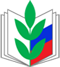 ПУБЛИЧНЫЙ ОТЧЁТО РАБОТЕ МАРИИНСКО-ПОСАДСКОЙ РАЙОННОЙ ОРГАНИЗАЦИИ ОБЩЕРОССИЙСКОГО ПРОФСОЮЗА ОБРАЗОВАНИЯ 	ЗА 2021 ГОД	